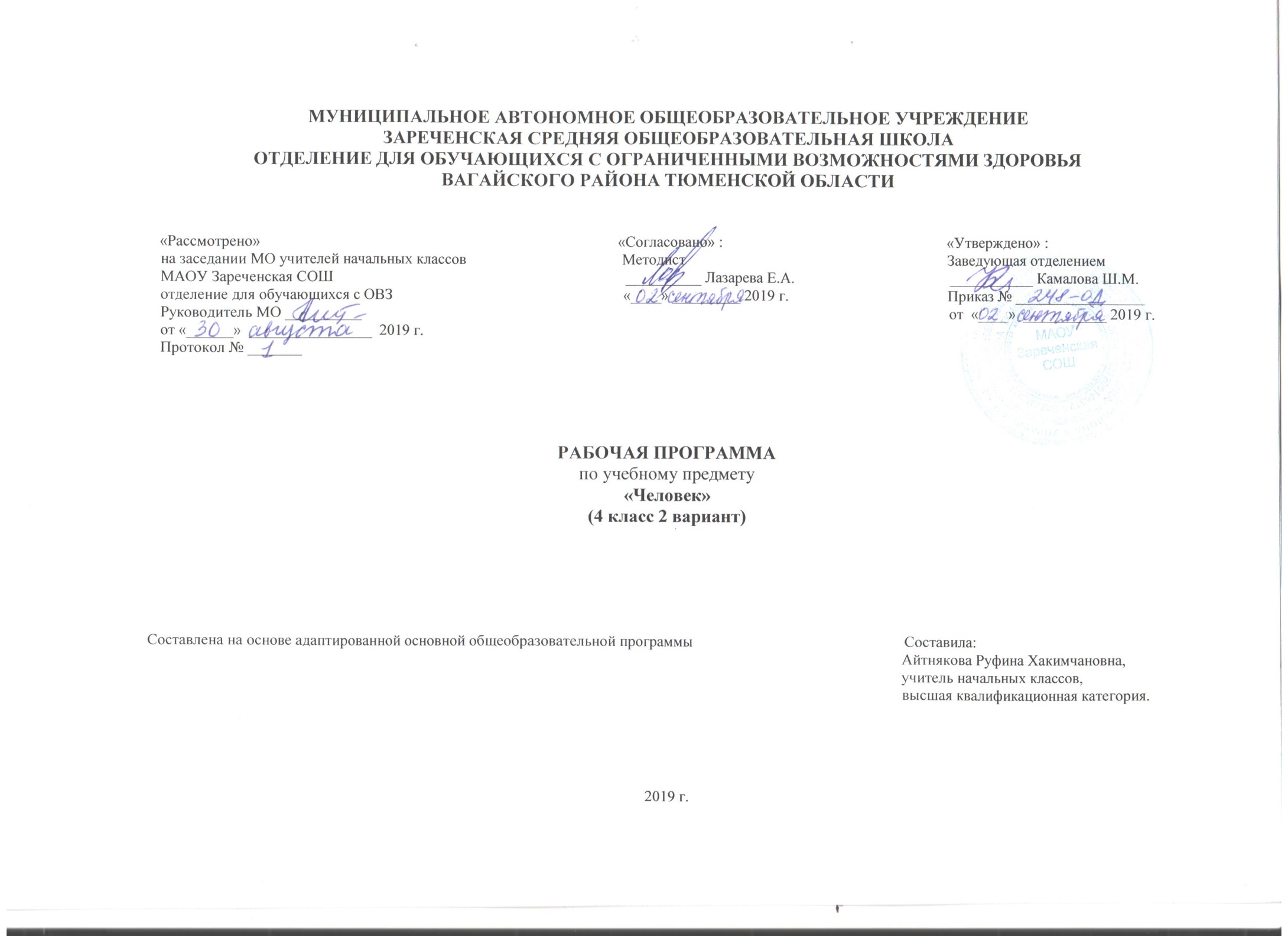 1.Пояснительная записка.Рабочая программа учебного предмета «Человек» составлена в соответствии со следующими документами:- Федерального закона «Об образовании в Российской Федерации»;- Примерной  адаптированной основной общеобразовательной программы для обучающихся с умственной отсталостью (интеллектуальными нарушениями), 2 вариант;- Приказ Минобрнауки Российской Федерации от 19.12.2014 №1599 «Об утверждении федерального государственного образовательного стандарта образования обучающихся с умственной отсталостью (интеллектуальными нарушениями)» ;Цель: формирование представлений о себе как «Я» и своем ближайшем окружении и повышение уровня самостоятельности в процессе самообслуживания.Задачи:- формировать умения умываться, мыться под душем, чистить зубы, мыть голову, стричь ногти, причесываться и т.д.;- формировать умения ориентироваться в одежде, соблюдать последовательность действий при одевании и снятии предметов одежды;- формировать навыки обслуживания себя;- формировать представления о своем ближайшем окружении: членах семьи, взаимоотношениях между ними, семейных традициях.2.Общая характеристика учебного предмета.Рабочая программа по данному предмету рассчитана на учащихся четвертого года  обучения в четвертом  классе (II вариант)  и разработана в соответствии с ФГОС образования обучающихся с умственной отсталостью (интеллектуальными нарушениями).Приобщение ребенка к социальному миру начинается с развития представлений о себе. Становление личности ребенка происходит при условии его активности, познания им окружающего мира, смысла человеческих отношений, осознания себя в системе социального мира. Социальную природу «я» ребенок начинает понимать в процессе взаимодействия с другими людьми, и в первую очередь со своими родными и близкими.Содержание обучения в рамках предмета «Человек» включает формирование представлений о себе как «Я» и своем ближайшем окружении и повышение уровня самостоятельности в процессе самообслуживания.3.Место учебного предмета.В соответствии с ФГОС образования обучающихся с умственной отсталостью, предмет «Человек» входит в предметную область «Окружающий мир». Настоящая программа будет реализована в условия классно – урочной системы обучения. Данная программа рассчитана на 34 учебные недели, 68 часов в год.  (2 часа в неделю).Учебный план.4.Планируемые результаты.Итоговые достижения обучающихся с умеренной, тяжелой, глубокой умственной отсталостью, с ТМНР (вариант 2) определяются индивидуальными возможностями ребенка и тем, что его образование нацелено на максимальное развитие жизненной компетенции. Овладение знаниями, умениями и навыками учебного предмета «Человек» («академический» компонент) регламентируется рамками полезных и необходимых инструментов для решения задач повседневной жизни. Накопление доступных навыков коммуникации, самообслуживания, бытовой и доступной трудовой деятельности, а также перенос сформированных представлений и умений в собственную деятельность (компонент «жизненной компетенции») готовят обучающегося к использованию приобретенных в процессе образования умений для активной жизни в семье и обществе.Программа формирования базовых учебных действий по  учебному предмету «Человек» и включает следующие задачи:Подготовку ребенка к нахождению и обучению в среде сверстников, к эмоциональному, коммуникативному взаимодействию с группой обучающихся.Формирование учебного поведения:направленность взгляда (на говорящего взрослого, на задание);умение выполнять инструкции педагога;использование по назначению учебных материалов;умение выполнять действия по образцу и по подражанию.Формирование умения выполнять задание:в течение определенного периода времени,от начала до конца,с заданными качественными параметрами.Формирование умения самостоятельно переходить от одного задания (операции, действия) к другому в соответствии с расписанием занятий, алгоритмом действия и т.д.5.Контроль результатов.В соответствии с требованиями ФГОС к АООП для обучающихся с умеренной, тяжелой, глубокой умственной отсталостью, с ТМНР (вариант 2) результативность обучения каждого обучающегося оценивается с учетом особенностей его психофизического развития и особых образовательных потребностей. В связи с этим требования к результатам освоения образовательных программ представляют собой описание возможных результатов образования данной категории обучающихся.Действует безотметочное оценивание. Текущий контроль проводится в форме наблюдения речевой деятельности обучающихся в различных речевых ситуация.6.Материально-техническое обеспечение. Для реализации программы предмета «Человек» материально- техническое обеспечение включает:-специально оборудованные санузлы для пользования ими обучающимися; -душевые кабины; тренажеры для обучения обращению с одеждой и обувью; -насадки для столовых приборов, специальные кружки и другая посуда, облегчающая самостоятельный прием пищи детьми; -предметные и сюжетные картинки, фотографии с изображением членов семьи ребенка; -пиктограммы и видеозаписи действий, правил поведения, пиктограммы с изображением действий, операций самообслуживания,   используемых при этом предметов и др.;-видеоматериалы, презентации, мультипликационные фильмы, иллюстрирующие внутрисемейные взаимоотношения;-семейный альбом, рабочие тетради с изображениями контуров взрослых и детей для раскрашивания, вырезания, наклеивания,  составления альбомов; -компьютер, проектор. Предметчасов в неделю1ч2ч3ч4чгодчеловек21616201668